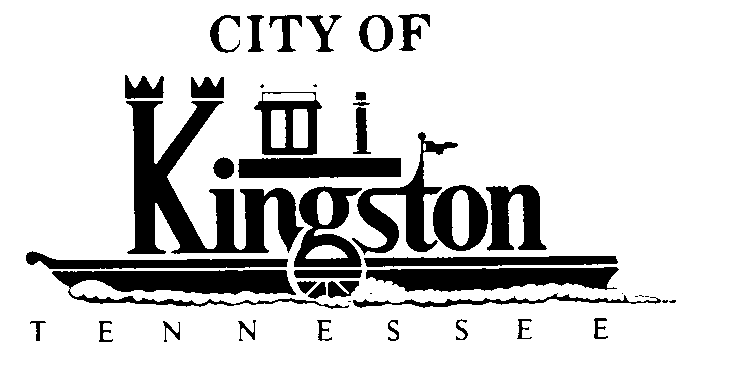 WORK SESSION - KINGSTON CITY COUNCILMAY 7, 2013 at 6:00 P.M.COMMUNITY CENTER – ROOM CA G E N D ACall to orderInvocation and pledgeDISCUSSION REGARDING THE FOLLOWING ITEMS:Solar Power System - Mr. Ron Merville, Energy Source Partners LLCUpdate on Greenway Project - Mr. Danl HallFinalizing Change Order for Insituform - Mr. Kent OlsonArcheological Report as it Pertains to the Waterline Extension to Gallaher Road -          Mr. Kent OlsonRural Development Document Regarding State Review of Gallaher Road Sewer Plans/Specs - Mr. Kent OlsonCity Manager Position Court Room for City Court (Judge’s Concerns)Delinquent Taxes - FYIQuarterly Report - Ms. BrewerBudget for FY 2013-14